		SDEI 31 pôle RH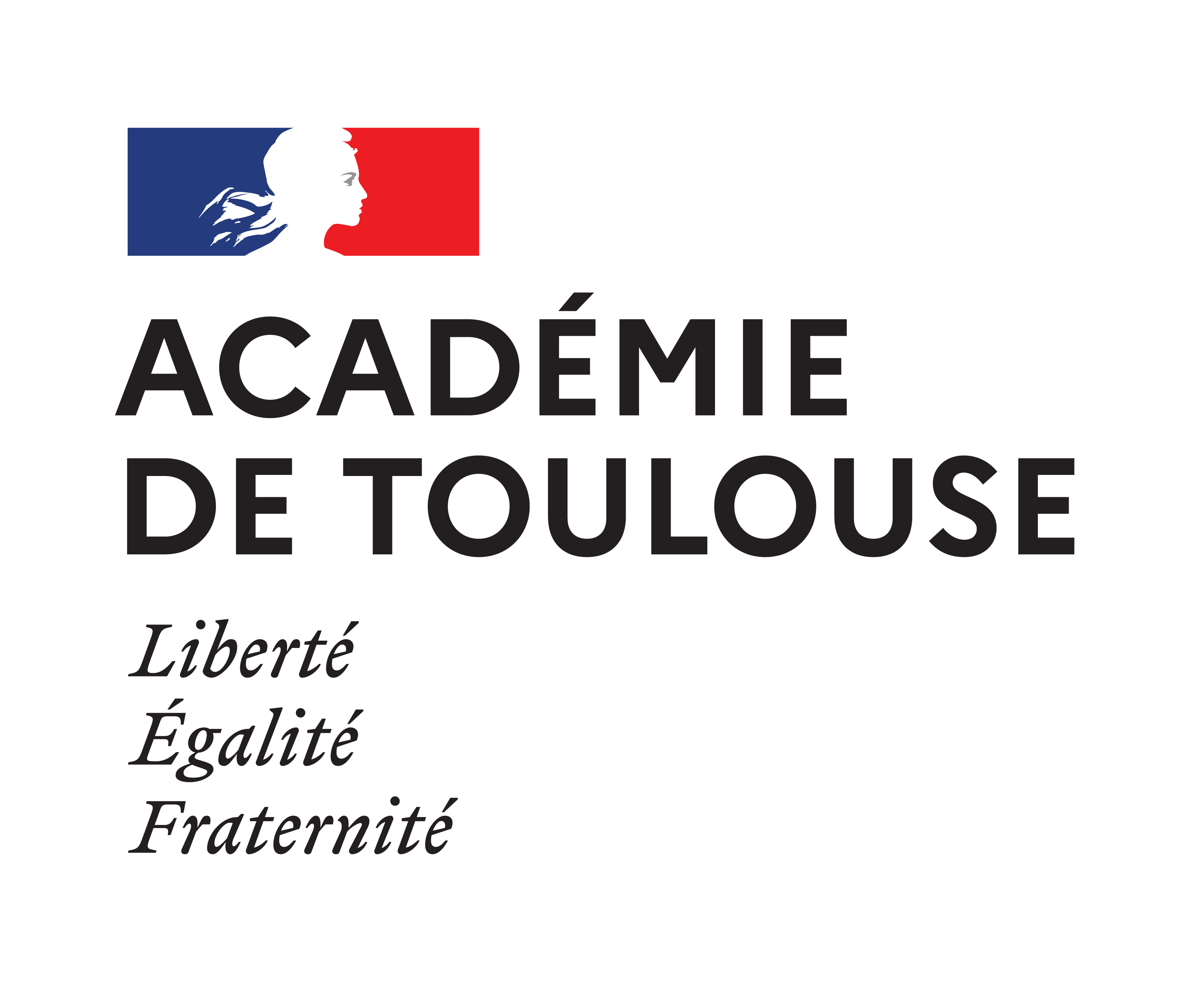 Les recrutements sont effectués pour un département donné : la Haute Garonne. Vous pouvez préciser ci-dessous vos vœux d’affectation géographiques, à titre indicatif, par ordre décroissant de priorité, pour la Haute Garonne.1 -2 -3 -4 -5 -6 -TOUTE MODIFICATION INTERVENANT DANS VOTRE SITUATION FAMILIALE AINSI QUE LES CHANGEMENTS D’ADRESSE, DE TELEPHONE OU DE MÉL, DEVRONT ETRE IMMEDIATEMENT SIGNALÉS AU SDEI 31 pôle RH.Pièces à fournir pour le recrutement AESH 31:présente fiche de recrutement AESH 31 complétée et signéeCV + lettre de motivationCopie du diplôme de niveau IV (ex : baccalauréat) ou diplôme d’Etat d’aide à la personne Copie de la carte d’identitéCopie de l’attestation de sécurité socialeRIBCopie du livret de familleLe document « DEMANDE(S) de candidature » téléchargé depuis SIATENDate et Signature :SITUATION PERSONNELLESITUATION PERSONNELLEEtat-CivilNom d’usage :                                                                Prénom :Nom de jeune fille :N° SS ou INSEE :NaissanceDate :      /      /         	       Lieu de Naissance :                                Département :AdresseNom et n° voie  (Apt, résidence) :Code Postal :                                   Ville :Tél. fixe :  	Tél. mobile :Mail :Personne à contacter en cas d’urgence (Nom Prénom Téléphone) :………………………………………………………………………………….Véhicule (cochez la case correspondante) : 	OUI   	NON  DiplômesDiplôme de niveau IV (baccalauréat) :                                        Date :Diplôme d’Etat d’aide à la personne ou DEAES :                      Date :Situation Antérieure Emploi occupé antérieurement :Avez-vous déjà eu un contrat de droit public dans l’éducation nationale : OUI     NONSi oui, indiquez votre NUMEN (numéro éducation nationale) : SITUATION DE FAMILLESITUATION DE FAMILLECélibataire,   Marié(e),    Pacsé(e),    Veuf(ve),   Séparé(e),     Concubinage,    Divorcé(e)(Rayez les mentions inutiles)Depuis le :Célibataire,   Marié(e),    Pacsé(e),    Veuf(ve),   Séparé(e),     Concubinage,    Divorcé(e)(Rayez les mentions inutiles)Depuis le :CONJOINTNOM D’USAGE :                                            Prénom :NOM DE FAMILLE :PROFESSION :Si fonctionnaire, dans quelle administration ?EMPLOYEUR :Perçoit-il le Supplément familial de Traitement ?             OUI                    NONSi non, remplir le dossier SFT (rayer la mention inutile)ENFANTS A CHARGEENFANTS A CHARGEENFANTS A CHARGEENFANTS A CHARGEENFANTS A CHARGENOMSNOMSPRENOMSDATEET LIEU DE NAISSANCEETUDES(indiquer la classe et le nom de l’établissement fréquenté)APPRENTISSAGEHANDICAPE(E)1234